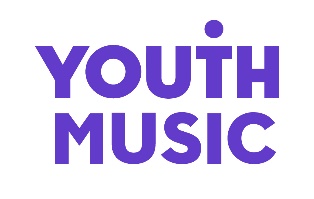 Grants & Learning Officer Application FormContact DetailsWork Experience Education and QualificationsSupporting Statement Tell us why you are applying for this job and how you meet the criteria outlined in the person specification. Please keep your supporting statement to 2 sheets of A4 or less. Notice PeriodPlease let us know when you would be available to start the role:  Immediately				 One Month  Two Months			 Other (please specify below)                                         …………………………………………………………………………ReferencesPlease provide the name and contact details of two persons, including your existing or last employer, to whom reference may be made in support of your application concerning your professional ability and performance at work. Please also state the capacity in which each referee is known to you. References will only be taken up if a conditional offer of employment is offered and accepted.Access RequirementsPlease let us know if you would like us to provide any particular assistance or if you require any reasonable adjustments to be made to remove disabling barriers. You can provide details of the adjustment below or make contact with Constance Dingri (constance.dingri@youthmusic.org.uk) to discuss this in confidence. Diversity and equal opportunities Youth Music is an equal opportunities and Living Wage employer. We are committed to attracting, recruiting, and retaining diverse candidates. It’s important that our team reflects the communities we serve. To help us understand the extent to which we’re meeting this aim, and to help us improve, please complete our anonymous equal opportunities monitoring form: https://survey.alchemer.eu/s3/90317662/207923932c2a The information you give us here is anonymous and will not be passed on to anyone. It is used only for statistical monitoring. Thank you.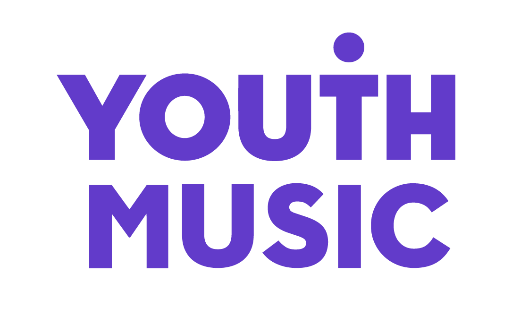 THE NATIONAL FOUNDATION FOR YOUTH MUSIC 
STUDIO LG01, THE PRINT ROOMS164-180 UNION STREET, LONDON, SE1 0LH
REGISTERED CHARITY NUMBER: 1075032 
LIMITED COMPANY NUMBER: 03750674Forenames:Surname:Title:Address:
Postcode:Email:Telephone:Duration of Employment/EngagementDuration of Employment/EngagementName and address of employer (please indicate voluntary roles)Position held and brief overview of dutiesFromToName and address of employer (please indicate voluntary roles)Position held and brief overview of dutiesDuration of Education/QualificationDuration of Education/QualificationName of educational institutionQualifications obtained, special attainments, examinations pending (give date when results expected)FromToName of educational institutionQualifications obtained, special attainments, examinations pending (give date when results expected)Name of first referee:Position and organisation:Email address:Telephone number:In what capacity do they know you:Name of second referee:Position and organisation:Email address:Telephone number:In what capacity do they know you: